НЕФТЕЮГАНСКАЯ МЕЖРАЙОННАЯ ПРОКУРАТУРА РАЗЪЯСНЯЕТ                       	Если с тобой случилась беда и тебе нужнапомощь помни, что ты не одинок!Знай к кому и куда тебе можно обратиться!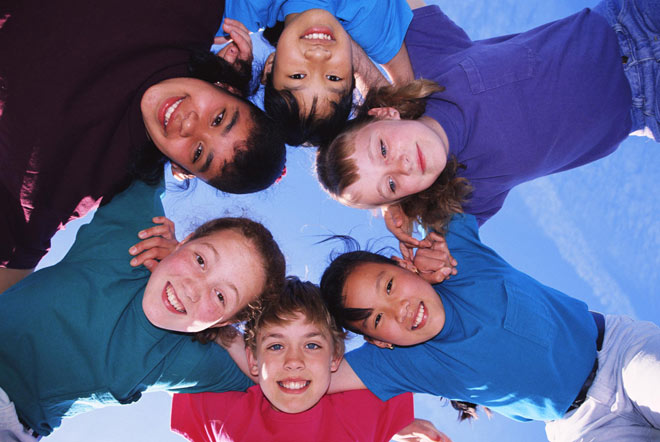 	В случаях нарушения твоих прав на образование, труд, отдых, жилище и других прав обращайся в Территориальную комиссию по делам несовершеннолетних и защите их прав г. Нефтеюганска и Нефтеюганского района:- 9 мкрн, 29 д., г. Нефтеюганск, тел. 23-75-52, 23-73-72, 23-77-62 (городская), время работы с. 09.00 до 17.30;- ул. Нефтянников, 10 стр., 201 каб., г. Нефтеюганск, тел. 250-278 (районная), время работы: с 09.00 до 17.30;- п. Салым, тел. 29-05-80, время работы с 09.00 до 17.30;- г.п. Пойковский, тел. 21-58-47, время работы с 09.00 до 17.30.Если ты остался без попечения родителей или иных законных представителей, либо находишься в обстановке, представляющей угрозу жизни, здоровью или препятствующей воспитанию обращайся в Комитет опеки и попечительства администрации г. Нефтеюганска и Нефтеюганского района:- 9 мкрн., 29 д., г. Нефтеюганск, тел. 22-03-50, время работы: с 08.30 до 17.30, E-mail: opeka_ugansk@mail.ru (город);- 16 мкрн., 9 д., 3 оф., г. Нефтеюганск, тел. 25-45-46, 24-75-51, время работы: с 08.30 до 17.30 (район).Если с тобой жестоко обращаются родители или иные законные представители, а сверстники вовлекают тебя в совершения преступления или антиобщественных действий или совершают в отношении тебя противоправные деяния обращайся в Отделение по делам несовершеннолетних ОМВД России по г. Нефтеюганску и Нефтеюганскому району:- 8а мкрн, 10 д., г. Нефтеюганск, тел. 29-58-33, время работы: с 09.00 до 18.00 (город);-ул. Парковая, 8, г. Нефтеюганск, тел. 25-69-18, время работы: с 09.00 до 18.00 (район).При нарушении права на обучение, либо в связи с ущемлением твоего права, в том числе при применении мер дисциплинарного взыскания в целях защиты своих прав ты вправе самостоятельно или через своих законных представителей обратиться к директору образовательной организации и в комиссию по урегулированию споров между участниками образовательных отношений, созданную образовательной организацией, а также в Департамент образования г. Нефтеюганска и Нефтеюганского района:-1 мкр., д. 30, г. Нефтеюганск, тел. 23-80-28, 29-49-27, 22-46-48, время работы с 09.00 до 17.00, E-mail: kobran3@mail.ru (город);  	- 3 мкр., д. 21, г. Нефтеюганск, тел. 25-01-56, 25-01-25, 25-01-76, время работы с 09.00 до 17.00, E-mail: сonra@admoil.ru (город). Если тебе необходима помощь психолога обращайся Бюджетное учреждение Ханты-Мансийского автономного округа-Югры «Центр социальной помощи семье и детям Веста»:- 6 мкрн, 63 дом, г. Нефтеюганск, тел. 22-22-70, E-mail: zentr vesta@mail.ru. О нарушении своих прав и свобод можешь обратиться в Нефтеюганскую межрайонную прокуратуру:- ул. Набережная, 4 г. Нефтеюганск, тел. 22-80-56, электронный адрес: nefteugansk1@prokhmao.ru.	Если ты желаешь обратиться анонимно и получить помощь, ответы на свои вопросы обращайся на единый телефон доверия (анонимно, бесплатно, круглосуточно) 8-800-101-12-12, 8-800-101-12-00.ОБРАЩАЙСЯ ЗА ПОМОЩЬЮ И ТЕБЕ ОБЯЗАТЕЛЬНО ПОМОГУТ!